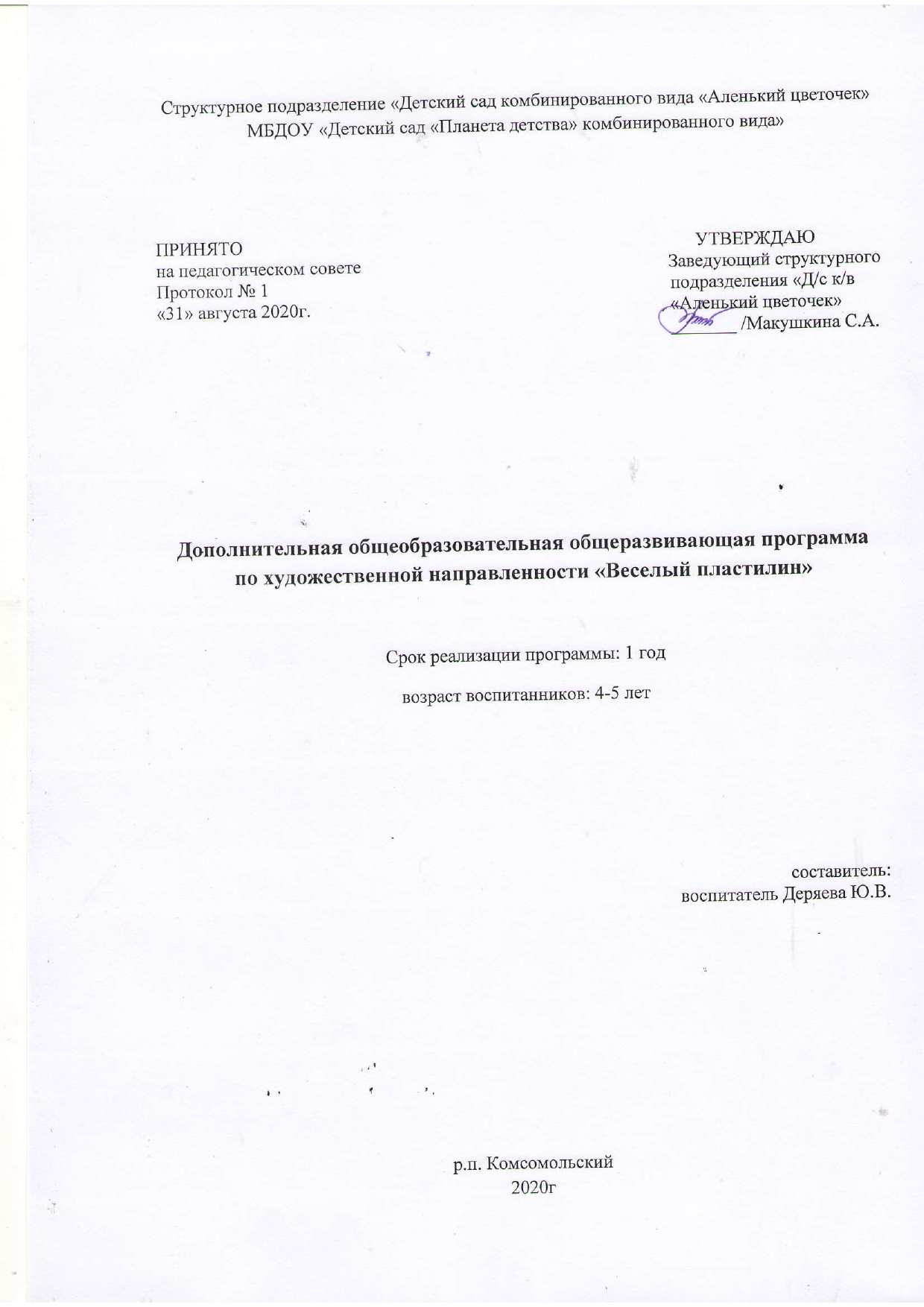 СодержаниеПояснительнаязаписка…………………………………………………………...3Цели и задачи программы……………………………………………………..…6Этапы реализации………………………………………………………………...6Структура занятий…………………………………………………….…………..7Ожидаемые результаты………………………………………………….……….8Календарно-тематическое планирование………………………………………10Список используемых источников……………………………………………..20ПриложениеПояснительная записка.В настоящее время педагоги, специалисты в области раннего развития, настаивают на том, что развитие интеллектуальных и мыслительных процессов необходимо начинать с развития движения рук, а в частности с развития движений в пальцах кисти. Это связано с тем, что развитию кисти руки принадлежит важная роль в формировании головного мозга, его познавательных способностей, становлению речи. Значит, чтобы развивался ребенок и его мозг, необходимо тренировать руки. Именно это в дальнейшем даст ему возможность легко обучаться новому, будь то иностранный язык, письмо или математика. Развитие навыков мелкой моторики важно еще и потому, что вся дальнейшая жизнь ребенка потребует использования точных, координированных движений руки и пальцев, которые необходимы, чтобы одеваться, рисовать и писать, а также выполнять множество разнообразных бытовых и учебных действий.Направленность программы «Веселый пластилин» по содержанию является художественно- эстетической; по функциональному предназначению - художественно – прикладной; по форме организации - кружковой; по времени реализации - годичной.Программа разработана на основе методических разработок автора Давыдовой Г.Н. Новизна программы состоит в том, что ребенок приобретает новый сенсорный опыт – чувство пластики, формы и веса.«Пластилинография» помогает подготовить руку ребенка к письму. Чем чаще ребенок моделирует из различных материалов (пластилин, тесто, глина), тем активнее у него развиваются общие и изобразительные задатки.Актуальность программы состоит в том, что развитие мелкой моторики, ручной умелости на занятиях по изобразительной деятельности способствует развитию сенсомоторики – согласованности в работе глаза и руки, совершенствованию координации движений, гибкости, силе, точности в выполнении действий, коррекции мелкой моторики пальцев рук. Дети овладевают навыками и умениями работы с инструментами (в рисовании - карандаш и кисть, в аппликации - ножницы и кисть, в лепке - стека). На этих занятиях дети вырабатывают умения управлять инструментом.Возраст 4-5 лет характеризуется возрастающей познавательной активностью, интересом к окружающему миру, стремлением к наблюдению, сравнению, способностью детей осознавать поставленные пред ними цели.Пластилинография — это один из сравнительно недавнего появления нового жанра (вида) в изобразительной деятельности.Понятие «пластилинография» имеет два смысловых корня: «графил» — создавать, рисовать, а первая половина слова «пластилин» подразумевает материал, при помощи которого осуществляется исполнение замысла.Этот жанр представляет собой создание лепных картин с изображением более или менее выпуклых, полуобъемных объектов на горизонтальной поверхности, с применением нетрадиционных техник и материалов. Например, декорирование поверхности бисером, семенами растений, природным материалом. В некоторых случаях в технике пластилинографии производится модификация изделия, что приводит к созданию оригинальных произведений. Например, на плоской поверхности графически изображается пейзаж, а детали переднего плана изображаются пластилинографией.Программа направлена на развитие личности, ее творческого потенциала, художественных способностей, нравственно- эстетического развития детей. Стимулирует формы самовыражения личности. Обеспечивает эмоциональное развитие ребенка.Педагогическая целесообразность программы «Веселый пластилин» объясняется тем, что в ней основной материал — пластилин, а основным инструментом является рука (вернее, обе руки), следовательно, уровень умения зависит от владения собственными руками. Данная техника хороша тем, что она доступна детям разного дошкольного возраста, позволяет быстро достичь желаемого результата и вносит определенную новизну в творчество детей, делает его более увлекательным и интересным, что очень важно для работы с детьми.Занятия представляют большую возможность для развития и обучения детей, способствуют развитию таких психических процессов, как: внимание, память, мышление, а также развитию творческих способностей. Пластилинография способствует развитию восприятия, пространственной ориентации, сенсомоторной координации детей, то есть тех школьно-значимых функций, которые необходимы для успешного обучения в школе. Дети учатся планировать свою работу и доводить её до конца.Занимаясь пластилинографией, у ребенка развивается умелость рук, укрепляется сила рук, движения обеих рук становятся более согласованными, а движения пальцев дифференцируются, ребенок подготавливает руку к освоению такого сложного навыка, как письмо. Этому всему способствует хорошая мышечная нагрузка пальчиков.Одним из несомненных достоинств занятий по пластилинографии с детьми дошкольного возраста является интеграция предметных областей знаний. Деятельность пластилинографией позволяет интегрировать различные образовательные сферы. Темы занятий тесно переплетаются с жизнью детей, с той деятельностью, которую они осуществляют на других занятиях (по ознакомлению с окружающим миром и природой, развитию речи и т. д.).Программа разработана с учетом художественно-образовательных технологий, которые отражают:1. Принцип доступности - обучение и воспитание ребенка в доступной, привлекательной и соответствующей его возрасту форме: игры, чтения литературы, рассматривание иллюстраций, продуктивной деятельности.2. Принцип гуманистичности - индивидуально- ориентированный подход и всестороннее развитие личности ребенка.3. Принцип деятельности - развитие мелкой моторики осуществляется через вид детской деятельности – лепку.4.Принцип интеграции – сочетание основного вида деятельности с развитием речи, с игровой деятельностью, с развитием познавательных процессов.5. Принцип системности - решение поставленных задач в системе кружковой работы.Цели: - познакомить детей с нетрадиционной техникой лепки-пластилинографией;- развивать пространственное мышление, тактильную память, мелкую моторику;- воспитывать художественный вкус.Задачи программы:- развивать художественный вкус, чувство композиции; творческие способности;- способствовать развитию мелкой моторики и координации движений рук;- формировать и развивать навыки ручного труда;- воспитывать усидчивость, аккуратность, желание доводить начатое дело до конца;- воспитывать любовь к близким, понимание красоты окружающего мира;Этапы реализации:Этап № 1. ПодготовительныйЗадачи перед ребёнком:- Освоить прием надавливания.- Освоить прием вдавливания.- Освоить прием размазывания пластилина подушечкой пальца.- Освоить правильную постановку пальца.-Освоить прием отщипывания маленького кусочка пластилина и скатывания шарика между двумя пальчиками.-Научиться работать на ограниченном пространствеЭтап № 2. ОсновнойЗадачи перед ребёнком:- Научиться не выходить за контур рисунка- Научиться пальчиком, размазывать пластилин по всему рисунку, как будто закрашивая его.- Использовать несколько цветов пластилина- Для выразительности работ, уметь использовать вспомогательные предметы (косточки, перышки и т. д.)- Научиться пользоваться специальной стекой-печаткой.- Научиться доводить дело до конца- Научиться аккуратно, выполнять свои работы- Научиться выполнять коллективные композиции вместе с другими детьми-Научиться восстановлению последовательности выполняемых действий- Научиться действовать по образцу воспитателя- Научиться действовать по словесному указанию воспитателяЭтап № 3. ИтоговыйЗадачи перед ребёнком:- Самостоятельно решать творческие задачи.- Самостоятельно выбирать рисунок для работы.- Формировать личностное отношение к результатам своей деятельностиТематика занятий отражена в трех направлениях:• изучение отдельных предметов и объектов окружающей среды;• изучение основ перспективной грамоты (таких жанров живописи, как пейзаж, натюрморт, портрет)• создание сказочного мира, сказочных образов.Выделяются несколько типов занятий по пластилиновой живописи:• выполнение одной темы в одно занятие (работа на «силуэте» или в миниатюре 10/15 см)• одной темы многократно и поэтапно;• нескольких занятий разных тем, объединенных в один сюжетСтруктура занятий.Кружок проводится по четвергам во второй половине дня.Количество детей: подгруппа – 10 человек.Формы организации занятий:- по количеству детей, участвующих в занятии – подгрупповая (10 человек), индивидуальная.- по дидактической цели - комбинированные формы занятий.Режим занятий:занятия проводятся 4 раза в месяц  с сентября по май, длительностью для детей средней группы- 20 мин.1.Вводная часть: организационный момент, интеграция (чтение художественной литературы, пальчиковая гимнастика).2.Основная часть: объяснение и практическая деятельность.3.Заключительная часть: пальчиковая игра и подведение итогов – похвала детей за труд и красоту созданной композиции.Ожидаемые результаты освоения программы:Пластилинография способствует освоению образовательной программы.К концу года дети:Реализуют познавательную активность. Весь подбираемый материал для занятий с детьми, имеет практическую направленность, максимально опирается на имеющийся у них жизненный опыт, помогает выделить сущность признаков изучаемых объектов и явлений, активизирует образы и представления, хранящиеся в долговременной памяти. Они позволяют уточнить уже усвоенные им знания, расширить их, применять первые варианты обобщения.В интересной игровой форме обогащают свой словарь. В процессе обыгрывания сюжета и выполнения практических действий с пластилином ведётся непрерывный разговор с детьми. Такая игровая организация деятельности детей стимулирует их речевую активность, вызывает речевое подражание, формирование и активизации словаря, пониманию ребенком речи окружающих.Знакомятся с художественными произведениями, стихами, потешками, пальчиковыми играми.У детей появляются первые элементарные математические представления о счете, размере, величине.Развивают сенсорные эталоны. Сенсорное развитие занимает одно из центральных мест в работе с детьми по пластилинографии. У детей воспитывается тактильные и термические чувства пальцев. Необходимость тактильного и термического чувства кончиками и подушечками пальцев обусловлена практикой жизни, должна стать необходимой фазой обучения, накопления социокультурного опыта ребенка.Дети дошкольного возраста наилучшим образом знакомятся с материалами через тактильные ощущения. На занятиях кружка происходит реализация впечатлений, знаний, эмоционального состояния детей в изобразительном творчестве.Но главное значение занятий по пластилинографии состоит в том, что в конце обучения, у ребенка развивается умелость рук, укрепляется сила рук, движения обеих рук становятся более согласованными, а движения пальцев дифференцируются. Этому способствует хорошая мышечная нагрузка на пальчики. У детей развивается пинцетное хватание, т. е. захват мелкого предмета двумя пальцами или щепотью они также умеют самостоятельно осуществлять движения во всех его качествах: силе, длительности, направленности и др.Способы проверки результатов освоения программы "Пластилинография" проходят в виде смотров-выставок, где в процессе просмотра работ, дети вместе с родителями обсуждают работы, интересуются оригинальностью замысла и воплощением его в работе.Календарно-тематическое планирование кружковой работы«Веселый пластилин»Список используемых источниковДавыдова Г.Н. «Пластилинография для малышей».Давыдова Г.Н. «Пластилинография».Давыдова Г.Н. «Детский дизайн».Давыдова Г.Н. «Веселый пластилин».Румянцева Е. «Пластилиновые фантазии».Интернет ресурсы.СентбрьТемаЦельМатериал1занятие«Мухомор»Развивать у детей эстетическое восприятие природы и учить передавать посредством пластилинографии изображение гриба, учить детей отщипывать небольшие кусочки пластилина и скатывать маленькие шарики круговыми движениями пальцев,-закрепить умение расплющивать шарики на всей поверхности силуэта (шляпка гриба, учить лепить «колбаску», развивать мелкую моторику рук, учить располагать композицию в центре листа.Плотный картон жёлтого цвета с силуэтом гриба, пластилин кранного, белого и зеленого цвета; стека.2 занятие«Белый гриб»Цель: учить выполнять работу на картонной тарелке круглой формы, закреплять умение изображать гриб, дополнять композицию сюжетом (лист березы, трава, закреплять умение лепить «колбаску», использовать знакомые приемы –отщипывание, размазывание, использовать в работе стекуПлотный картон белого цвета с силуэтом гриба, пластилин коричневого, белого и зеленого цвета; стека.3 и 4 занятие«Корзина с грибами»Цель: закреплять умение изображать объемные грибы, учить изображать корзину (выкладывание силуэта по контору, используя прием раскатывания «колбасок», развивать творчество и самостоятельность, учить самостоятельно продумывать композицию на предложенную тему, подбирать цвета пластилина для работы, учить создавать коллективную композициюБольшой картон, пластилин разных цветов, стека.Октябрь1занятие  «Цветные зонтики»Цель: учить достигать выразительности создаваемого образа посредством точной передачи формы и цвета. Развивать мелкую моторику. Учить работать в заданном пространстве, не заходя за контур. Продолжать учить приему размазывания. Учить самостоятельно продумывать узоры зонта, используя своиЗнания приемов пластилинографии, развивать творчество и фантазию.Картон, на котором изображены зонтики, пластилин разного цвета,2 занятие «Береза»Цель: научить изображать дерево, подбирать самостоятельно цвета, закрепить приемы работы в технике пластилинографии (придавливать, примазывать, разглаживать границы, соединяя части, развивать мелкую моторику рук.Плотный картон с силуэтом дерева, пластилин коричневого и желтого цвета; стека.3 и 4 занятие «Золотая осень»  Цель: уточнить знания детей о пейзаже, закрепить умение изображать осенние деревья, продолжать учить приемам отщипывания, тренировать в лепке округлых форм,воспитывать навыки аккуратной работы с пластилином,развивать мелкую моторику, координацию движения рук,глазомер, учить работать на заданном пространстве, учитьсоздавать коллективную композицию, развивать творчество.Плотный картон с силуэтом дерева, пластилин коричневого и желтого цвета; стека.Ноябрь1 занятие«Медуза»Цель: Расширить представления о морском животном, его особенностях внешнего вида. Закреплять умение отщипывать пластилин, катать шарики, колбаски, учить выкладывать изображение по контуру, воспитывать навыки аккуратной работы спластилином, развивать мелкую моторику, координацию движения рук, глазомерПлотный картон с силуэтом медузы, пластилин коричневого и розового цвета; стека. 2 занятие«Осьминог»Цель: продолжать учить выкладывать изображение по контуру, лепить длинные «колбаски», закреплять прием надавливания, учить работать на заданном пространстве, дополнять работу бисером, ракушками, развивать творчество и фантазию, воспитывать навыки аккуратной работы с пластилином, развивать мелкую моторику, координацию движения рук,глазомерПлотный картон с силуэтом осьминога, пластилин коричневого и красного цвета; стека.3 и 4 занятие«Рыбки» Цель: продолжать учить выкладывать изображение по контуру, лепить длинные   «колбаски», закреплять прием надавливания, учить работать на заданном пространстве, дополнять работу бисером, ракушками, развивать творчество и фантазию, воспитывать навыки аккуратной работы с пластилином, развивать мелкую моторику, координацию движения рук,глазомерПлотный картон с силуэтом рыбок, пластилин разных цветов; стека.Декабрь1 занятие«Снегири на веточках»Цель: расширить представления детей о зимующих птицах, учить детей передавать свои наблюдения за живой природой в художественно-изобразительной деятельности посредствомпластилинографии. Научить детей изображать снегирей, передавать особенности внешнего облика (строение туловища, форму головы, крыльев, хвоста, характерную окраску). Закрепить приемы скатывания, расплющивания, примазывания, деление на части с помощью стеки. Развивать композиционные навыкиПлотный картон с силуэтом снегиря, пластилин коричневого, черного, белого и красного цвета; стека.2 занятие«Мастерская деда Мороза»Цель: учить изображать елочные игрушки, закреплять известные приемы лепки –раскатывание, сплющивание, размазывание, соединение частей, учить дополнять работу бисером, природным материалом (крупа, манка, создавать объемную композицию, учить работать на заданном пространстве, воспитывать навыки аккуратной работы с пластилином, развивать мелкую моторику, координацию движения рук, глазомерПлотный картон с силуэтом елочных игрушек, пластилин разных цветов; стека.1,2,3 и 4 занятие«Елочка, елочка-зеленая иголочка»Цель: Учить создавать картину с выпуклым изображением. Развивать творческое воображение детей при украшении елочки. Развивать мелкую моторику рук, продолжать учить приемам отщипывания и раскрашивания, закреплять умение изображать дерево -ель, продолжать учить работать на заданном пространстве, учить создавать коллективную композицию, развивать творчество, воспитывать навыки аккуратной работы с пластилином, развивать координацию движения рук, глазомер.Плотный картон с силуэтом елочки, пластилин коричневого и зеленого цвета; стека.Январь1 занятие«Снеговик»Цель: воспитывать эмоциональную отзывчивость к событиям, происходящим в жизни детей в определенное время года. Закреплять навыки раскатывания и сплющивания. Включать в работу «бросовый» материал, воспитывать навыки аккуратной работы с пластилином, развивать мелкую моторику, координацию движения рук, глазомер.Плотный картон с силуэтом снеговика, пластилин белого цвета; стека.2 и 3 занятие«Зимняя ночь»Цель: уточнить знания детей о понятии «пейзаж». Учить создавать лепную картину с выпуклыми изображениями. Побуждать детей вносить объекты для изображения в соответствии с темой и замыслом, продолжать учитьдополнять работу рисунком с помощью палочки или стеки, воспитывать навыки аккуратной работы с пластилином,развивать мелкую моторику, продолжать учить работать на заданном пространстве, учить создавать коллективную композицию, развивать творчество, координацию движения рук, глазомер.Плотный картон, пластилин белого и желтого цвета; стека.Занятие   4«Снежинка» Цель: Показать способы смешивания пластилина разных цветов для получения необходимых оттенков. Формировать цветовосприятие, аккуратность, развивать мелкую моторику рук.Пластилин, картон голубого цвета, доска для лепкиФевраль1 занятие«Самолет летит»Цель: Закрепить умение детей делить брусок пластилина на глаз на две равные части, раскатывать его прямыми движениями ладоней. Учить детей составлять на плоскостипредмет, состоящий из нескольких частей, добиваться точной передачи формы предмета, его строения, частей. Дополнять изображение характерными деталями (окошками иллюминаторами, используя знакомые приемы работы:раскатывание, сплющивание. Продолжать формировать интерес детей к работе пластилином на       горизонтальной плоскости —пластилинографии.Плотный картон с силуэтом самолета, пластилин разных цветов; стека.2 и 3 занятие«Подарок папе»Цель: Побуждать детей к изготовлению подарков для близких. Развивать творческое воображение. Формировать навыки самостоятельной деятельности. Воспитывать навыки аккуратной работы с пластилином, развивать мелкую моторику, продолжать учить работать на заданном пространстве, развивать творчество, координацию движения рук, глазомер.Плотный картон с силуэтом самолета, пластилин разных цветов; стека.4 занятие«День рождения медвежонка» Цель: Закреплять умение раскатывать комочки пластилина кругообразными движениями; учить преобразованию шарообразной формы в овальную путём надавливания и продвижения пальчика по вертикали вниз. Воспитать чувство сопереживания и совместной радости с игровым персонажем. Развивать эстетическое восприятия.Плотный картон, пластилин белого и коричневого цвета; стекаМарт 1 и 2 занятие«Подарок маме»Цель: Побуждать детей к изготовлению подарков для близких.Развивать творческое воображение. Формировать навыки самостоятельной деятельности. Воспитывать навыки аккуратной работы с пластилином, развивать мелкую моторику, продолжать учить работать на заданном пространстве, развивать творчество, координацию движения рук, глазомерПлотный картон с силуэтом растений, пластилин разных цветов; стека.3 и 4 занятие«Одуванчики – цветы, словно солнышки Цель: Расширять кругозор и знания детей о природе. Учить отражать в изобразительной деятельности природные особенности растения. Развивать композиционные навыки. Воспитывать навыки аккуратной работы с пластилином.Плотный картон с силуэтом одуванчика, пластилин разных цветов; стека.Апрель1 занятие«Верба»Цель: уточнить знания детей о натюрморте, учить изображать объемно веточку вербы в вазе, совершенствовать приемы рисование пластилином –размазывание, катание, вдавливание, развивать творчество и аккуратность в работе, мелкую моторику рукПлотный картон с силуэтом вербы, пластилин желтого и коричневого цвета; стека.2 занятие«Пасхальное яйцо»Цель: Развивать у детей эмоциональное восприятиеокружающего мира. Совершенствовать умения в работе с пластилином. Учить самостоятельно продумывать замысел и подбирать необходимый материал, приемы для его воплощения.Плотный картон с силуэтом яйца, пластилин разных цветов; стека.3 и 4 занятие«Звездное небо»Цель: Побуждать интерес к созданию картины со звездами, кометами. Развивать чувство формы и композиции. Поощрять самостоятельную деятельность. Учить самостоятельно подбирать приемы воплощения замысла, совершенствовать навыки лепки «колбаски» и округлых форм, учить в работе пользоваться стекой, продолжать воспитывать навыки аккуратной работы с пластилином, развивать мелкую моторику, координацию движения рук, глазомер, закреплять основные цвета.Плотный картон темного цвета, пластилин разных цветов; стека.Май 1 занятие«Гусеница»Цель: учить изображать гусеницу с помощью жгутиков (колбасок, выкладывать из них округлые формы, совершенствовать умение катать шарики, дополнять имикомпозицию, продолжать воспитывать навыки аккуратной работы с пластилином, развивать мелкую моторику, координацию движения рук, глазомер.Плотный картон с силуэтом гусеницы, пластилин разных цветов; стека.2 занятие«Стрекоза»Цель: учить изображать стрекозу с помощью жгутиков, выкладывать их для получения нужной формы, продолжатьвоспитывать навыки аккуратной работы с пластилином, развивать мелкую моторику, координацию движения рук, глазомер.Плотный картон с силуэтом стрекозы, пластилин разных цветов; стека.3 и 4 занятие «На лугу»Цель: учить продумывать рисунок на заданную тему,используя технику «рисование жгутами», для выразительности работы использовать стеку, воспитывать навыки аккуратной работы с пластилином, развивать мелкую моторику, продолжать учить работать на заданном пространстве, учить создавать коллективную композицию, развивать творчество, координацию движения рук, глазомер.Плотный, пластилин разных цветов; стека.